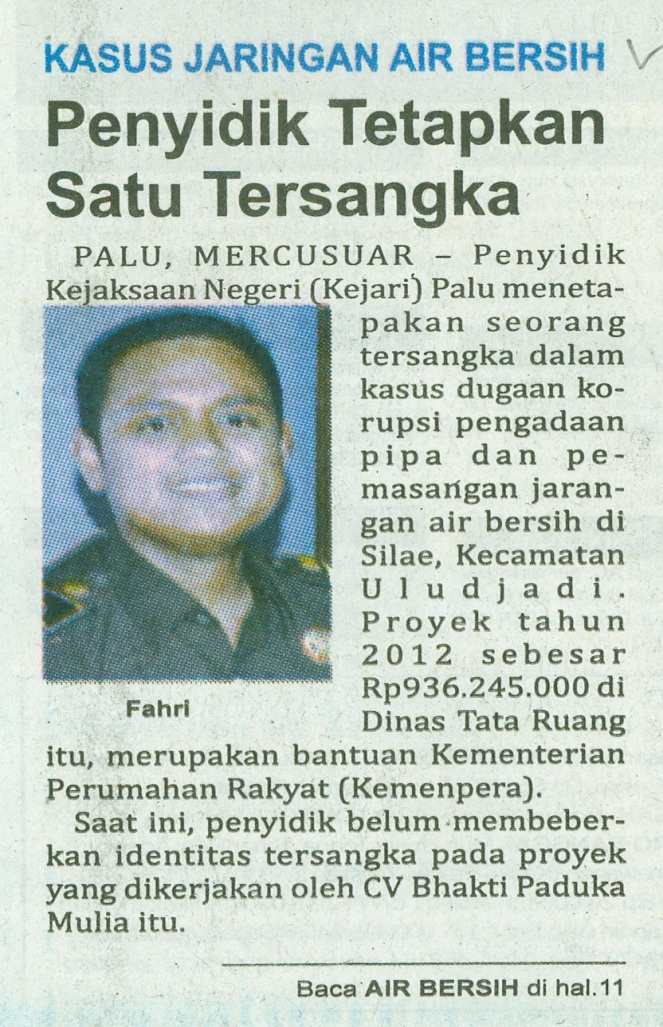 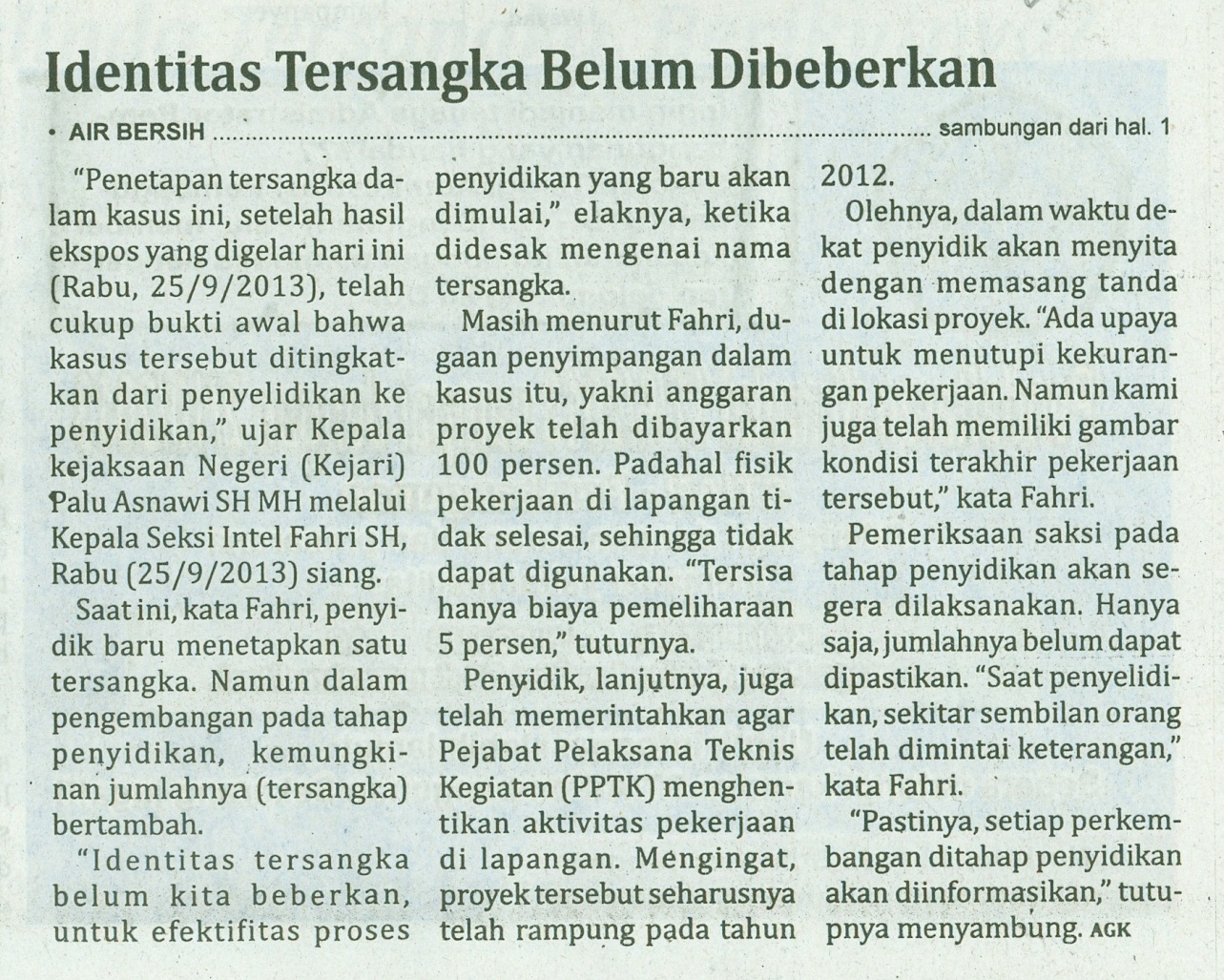 Harian    	:MercusuarKasubaudSulteng IHari, tanggal:Kamis, 26 September 2013KasubaudSulteng IKeterangan:Hal. 1 Kolom 17-18 ; Hal. 11 Kolom 24-26KasubaudSulteng IEntitas:Kota PaluKasubaudSulteng I